Tema: las grandes civilizaciones americanasActividades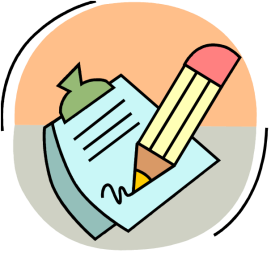 Visualiza el siguiente video: https://www.youtube.com/watch?v=ZQQDOylWMo0Luego responde:¿Qué características puede indicar de estas grandes civilizaciones en cuanto a la relación que tenían con la naturaleza? Realice una breve descripción de estas tres civilizaciones, indicando aquellos aspectos que aún perduran en la actualidad.Marque en un mapa de América la localización de cada una de ellas. Cualquier consulta, a disposición. Saludos, Andrea.Entrega: hasta miércoles 08/07